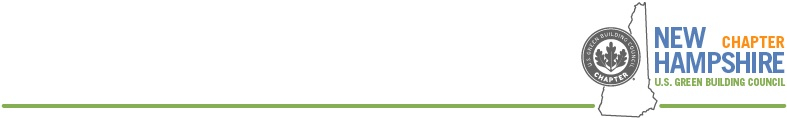 6:30PM – 8:00PMOctober 5th, 2021Board Meeting Agenda (Video Conference)Opening RoundKim P – bowling!Mark G – Good to see everyone! Too busy!John P – absentDoug S – also wicked busy!Ed G – absentMike C – steady workloadKim M – Nadeau’s! Waltham!Paul L – absentGrady – absentRead chapter vision: USGBC New Hampshire envisions a built environment where we live, prosper, and play within the sustainable cycles of nature.Read chapter mission: The USGBC NH Chapter promotes, educates, and advocates for sustainability in New Hampshire with the intent of transforming the built environment to one that supports a healthy community built on social responsibility, environmental stewardship and economic prosperity.Meeting Minutes – Unanimous approval!Finances – Doug to copy Kim. Unanimous approval!Sponsorship – no newsNewsletter – going out todayEvents:April 22nd (earth day!) Green Eggs (7:30-9:00AM) – Froling Energy Keene (outside) – Ed? (follow up by e-mail) backburneredMay 22nd – Antrim Wind (Saturday) – Ed? backburneredJune 21st – Nashua Community PPA Solar (Kim – waiting to hear back) July 22nd – Summer Social at Blastey (outdoor seating) – Mark, can we pencil in? Virtual plan B in place (Mark to confirm booking venue)BYOFoodAugust 5th – 7:30AM – 9:00AM Green Eggs at Kingston Hall (confirmed).August 20th – 1:00PM-3:00PM NH AIA EP Tour – ORMS (confirmed).September 2nd – 7:30AM-9:00AM Green Eggs at Thompson Hall (confirmed).September 21st – 7:30AM-9:00AM Green Eggs at NHRANG Hookset Field Maintenance Shop (confirmed)October 22nd – 2:00PM-4:00PM NH AIA EP Tour - ORMSNovember 4th – 7:30-9:00 Green Eggs. UNH Durham Cogen plant (confirmed)September 21st 7:30-9:00AM- Revision Tracking Solar Array (Mike to follow up with Ed) backburneredOctober – Unitil Operations Center – Exeter pre-recorded virtual tour (on board! Date? Certification getting sent in this week.) Paul to coordinate with Beth, Steve, and Chris at Procon for photography.December 9th – Annual Meeting (Virtual)Intro:Ice-breakers? (Paul)Recap:Doug to give state of chapter addressKeynote:Kim M to check with BAC thesis advisor?Exeter Campus Sustainability Plan? (Doug)NH Saves or utilities (Mike?)Cameron Wake? (John?)Bill McKibbon? (John?)Presentations:Kim P to report back from GreenBuildAwardsDoug to present Sustainable Building of the YearJanuary 21st – 2:00PM-4:00PM NH AIA EP Tour - ORMSABCNHVT – John?Doug – building science basics, LEED vs Passivhaus, “zero” buildings, LEED V4 Gold case studies, LCAPaul – LEEDBackburnered until next yearVerdacity – LCIA AIA/GBCI continuing ed credit (Doug to move forward)Elections – Mark? Advocacy Call – Doug? National News – Green Advantage – Grady’s e-mailOther Business/ Closing roundKim P – hopefully winning at bowlingMark G – absentJohn P – glad to catch the meeting!Doug S – looking forward to annual meeting!Ed G – absentMike C – productive call! Go to UNH Biomass!Kim M – in-person events are a big unknown.	Paul L – absent	Grady – absent